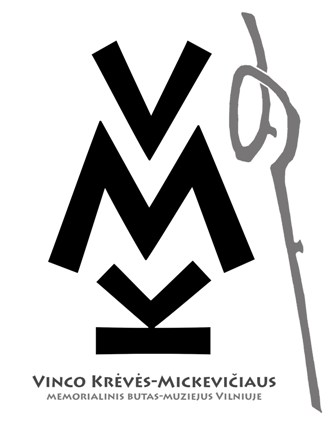 Vilniaus memorialinių muziejų direkcijosVINCO KRĖVĖS-MICKEVIČIAUS MEMORIALINIS butas-MUZIEJUSTauro g. 10-1, LT-01114, Vilnius. Tel. (8 5) 262 01 48, mob. 8 678 836 44el. paštas kreve.vilnius@gmail.com ir interneto svetainė www.krevesmuziejus.ltJUBILIEJINIŲ VINCO KRĖVĖS METŲ IŠŠŪKISLIETUVOS MOKYKLŲ MOKSLEIVIAMS„Ex libris. Vincui Krėvei –140. Kaip žydėjimas liepų...“Dalyvauk knygos ženklo konkurse nuo 2022 m. kovo 1 d. iki gegužės 1 d.EKSLIBRISAS (lot. ex libris – iš knygų), knygos turėtojo nuosavybės ženklas – mažas popieriaus lapelis, klijuojamas vidinėje knygos viršelio pusėje arba priešlapyje; smulkiosios grafikos kūrinys. Sudaro knygos savininko asmenvardis ir papildanti meninė kompozicija (heraldinė, ornamentinė, šriftinė, vaizduojamoji, abstrakti ar pan.). XX a. 2-oje pusėje ekslibrisai iš dalies prarado taikomąją paskirtį, ir kaip unikalūs mažosios grafikos kūriniai, buvo pradėti gaminti parodoms bei svarbioms sukaktims pažymėti. 2022-ieji – jubiliejiniai Vinco Krėvės-Mickevičiaus metai. Rudenį minėsime 140-ąsias lietuvių literatūros klasiko gimimo metines. Šia proga kviečiame Lietuvos moksleivius sukurti ekslibrisą šios iškilios asmenybės atminimui. „Nerastume mūsų dvidešimtajame amžiuje kitos tokios asmenybės, apie kurią sustoję galėtų įdomiai šnekėtis visokių profesijų žmonės: literatai ir tautosakininkai, istorikai ir politikai, pedagogai ir teatro mylėtojai, profesoriai ir paprasti sodiečiai. Ne tik kalbėtis, bet ir ginčytis. [...] Mes turime gerai įsiklausyti į jo žodį, kad galėtume pakelti akis nuo žemės, pamatyti praeities prasmę ir ateities perspektyvą. Mes turėtume gerai pažinti jo sudėtingą gyvenimą ir darbus, kad galėtume daryti teisingas išvadas, atitinkančias šio neeilinio žmogaus užmojus ir talentą.“Zalatorius Albertas, Vincas Krėvė. Nebaigta monografija, sudarytoja Jūratė Sprindytė, Vilnius: Lietuvių literatūros ir tautosakos institutas, 2003, p. 516–517.Konkurso nuostataiRengėjasKnygos ženklo konkursą „Ex libris. Vincui Krėvei – 140. Kaip žydėjimas liepų...“ rengia Vilniaus memorialinių muziejų direkcijos Vinco Krėvės-Mickevičiaus memorialinis butas-muziejus (Tauro g. 10-1, Vilnius). Konkurso trukmė – nuo 2022 m. kovo 1 d. iki gegužės 1 d., laureatų paskelbimas – birželio mėnesį. Informacija teikiama el. paštu kreve.vilnius@gmail.com ir tel. (8 5) 262 01 48. TikslaiĮprasminti jubiliejinius Vinco Krėvės-Mickevičiaus metus – 140-ąsias lietuvių literatūros klasiko gimimo metines.Puoselėti knygos ženklo meną, pakviečiant Lietuvos moksleivius sukurti originalių mažosios grafikos kūrinių.Skatinti tarpdalykinį bendradarbiavimą, pasiūlant temą integruotai lietuvių kalbos ir dailės pamokai skirtingų amžiaus grupių moksleiviams.Dalyvių grupės1–4 klasių mokiniai5–8 klasių mokiniai9–12 klasių mokiniaiSąlygosBūtinasis įrašas kūriniuose (pasirinktinai)Ex libris. Vincui Krėvei – 140Ex libris. Vincas Krėvė 1882–1954Literatūrinės idėjos meninei kompozicijai Apsakymai „Antanuko rytas“, „Skerdžius“ (iš knygos „Šiaudinėj pastogėj“).Padavimai „Milžinkapis“, „Daina apie arą“ (iš knygos „Dainavos šalies senų žmonių padavimai“).Drama „Skirgaila“.Atlikimo technikaTradicinės technikos (pieštukai, tušas, guašas ir kt.).Kompiuterinė grafika.Lapo dydisKnygos ženklas įkomponuotas į A5 formato lapą.Knygos ženklas įkomponuotas į A4 formato lapą.AutorystėKnygos ženklas negali būti anksčiau skelbtas ar siųstas į kitus konkursus.Ekslibrise negali būti panaudoti kitų autorių autoriniai kūriniai.Dalyvių registracijaPrašom užpildyti (pasirinktinai)Elektroninė dalyvio anketos forma https://forms.gle/GbctYLxhLkGq5iMC8Popierinė dalyvio anketos forma [žr. Priedas].PateikimasDarbus konkursui prašom pateikti iki 2022 m. gegužės 1 d. Originalą siųsti adresu:Konkursui „Ex libris. Vincui Krėvei – 140“Vinco Krėvės-Mickevičiaus memorialinis butas-muziejusTauro g. 10-1, Vilnius, LT-01114.Kopiją (jei dalyvis turi sąlygas kokybiškai nuskenuoti ar nufotografuoti) įkelti į Dalyvio anketos elektroninę formą https://forms.gle/GbctYLxhLkGq5iMC8Arba atsiųsti el. paštu kreve.vilnius@gmail.com Vertinimo kriterijaiTemos suvokimas ir atskleidimas Kompozicijos savitumas ir grafinė išraiškaBūtinojo įrašo meninis įkomponavimasApdovanojimaiPadėkos ir staigmenos jauniesiems ekslibrisų kūrėjams bei jų mokytojamsEkslibrisų kolekcijos pristatymasDalyvauk konkurse ir nustebink Krėvę!